Волшебный мир - театрТеатр, словно чародей, волшебник,Своею палочкой волшебной проведя,И вот ребёнок, скромный и застенчивый,Сегодня вдруг играет короля.Пусть детство будет словно сказка,Пусть чудеса творятся каждый миг,И мир вокруг пусть добрым станет, ласковым,Добро над злом опять пусть победит!Театр воспитывает, развлекает и является средством гармоничного развития ребенка. Дети очень любят сказки, этот удивительный и увлекательный мир. Благодаря сказке они познают окружающий мир не только умом, но и сердцем. В наш современный век дети загружены потоком информации с экранов телевизоров и компьютеров, в какой-то степени это несет и отрицательную энергетику. При этом дети реже радуются, удивляются и сопереживают. Поэтому самый короткий путь к эмоциональному раскрепощению ребенка лучше всего пройти через театрализованную деятельность. В подготовительной группе прошла неделя, посвященная музыке и театру. На протяжении всей недели в группе царила сказочная атмосфера, располагающая к преодолению сценического волнения и побуждающая детей к передаче неповторимого своеобразия каждого образа. Ребята, совместно с воспитателями Жмаевой Е.Ю, Агеенко В.А. и музыкальным руководителем Филимоновой Н.А. подготовили и провели театрализованное развлечение «Новые приключения Чипполино», целью которого было способствовать развитию дружеских  отношений и  социальной коммуникации детей посредством  музыкально - театрализованной деятельности. 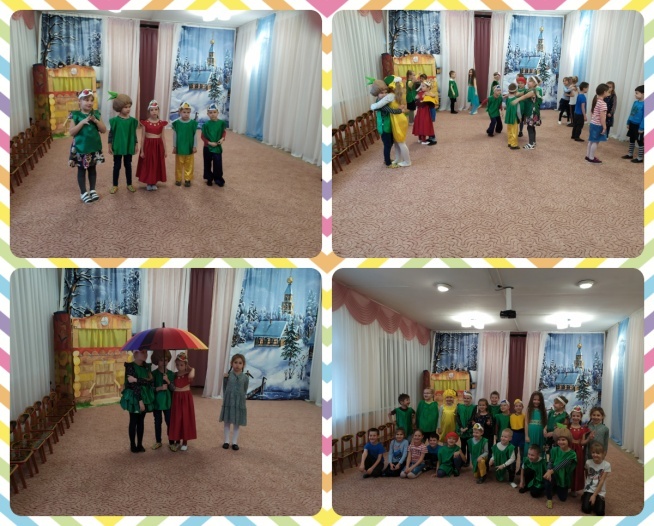 Смех, радость и веселье принёс ребятам подготовленный ими театр с шумовым оформлением «Три поросенка».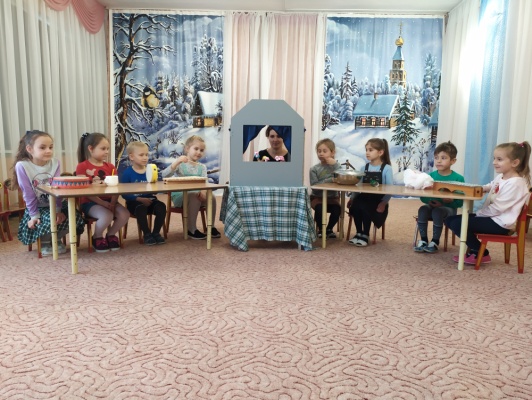 Ребята с энтузиазмом изготавливали шумовые и ударные музыкальные инструменты. Каждый инструмент получился уникальным, особенным. На музыкальном занятии ребята с удовольствием играли на собственноручно изготовленных инструментах.  Дети успешно справились с задачей – с помощью аккомпанемента подчеркнуть характер, настроение музыки, сделать ее ярче. 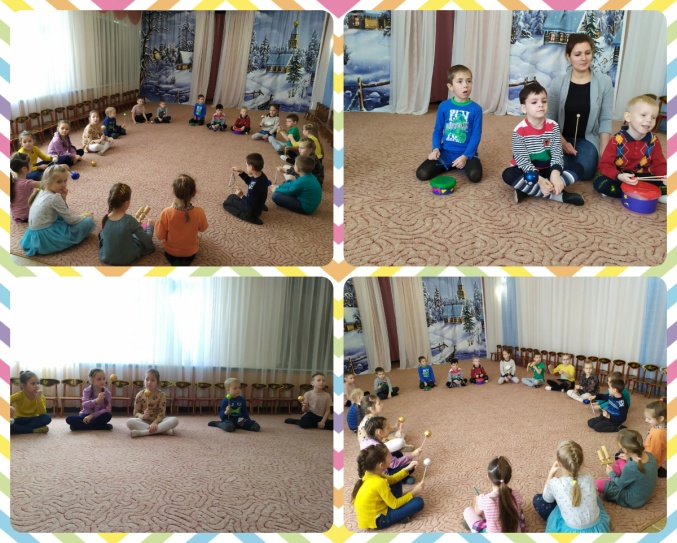 Воспитатели и специалисты детского сада, приобщая детей к театрализованной деятельности, решают многие педагогические задачи, касающиеся формирования художественно-эстетического воспитания у детей, привития устойчивого интереса к родной культуре, литературе, театру.